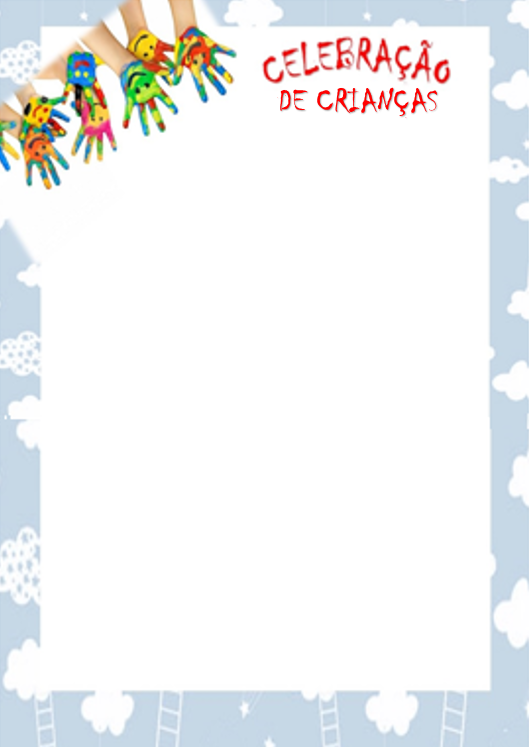 Pinte bem caprichado!!!  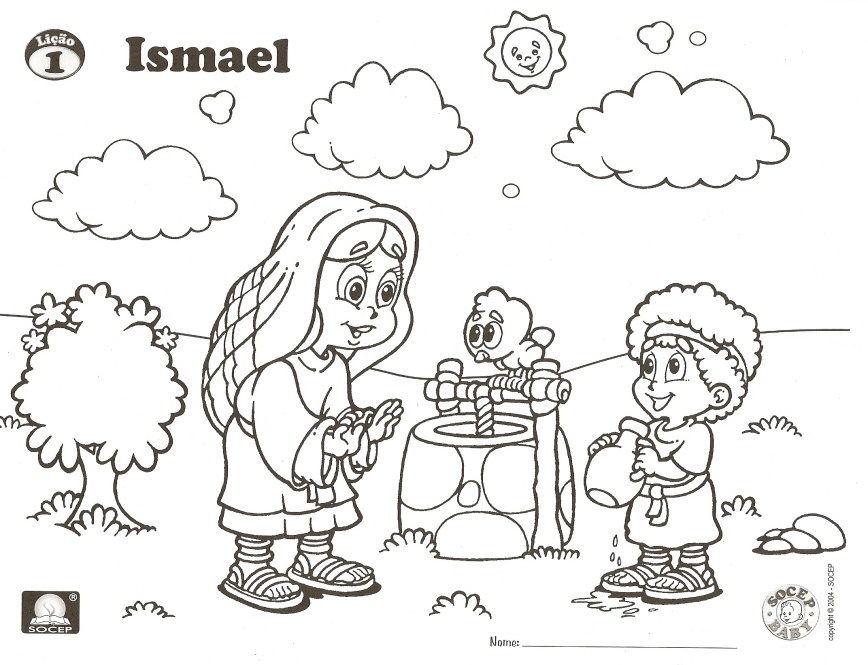 Pinte bem caprichado, recorte e cole!!!   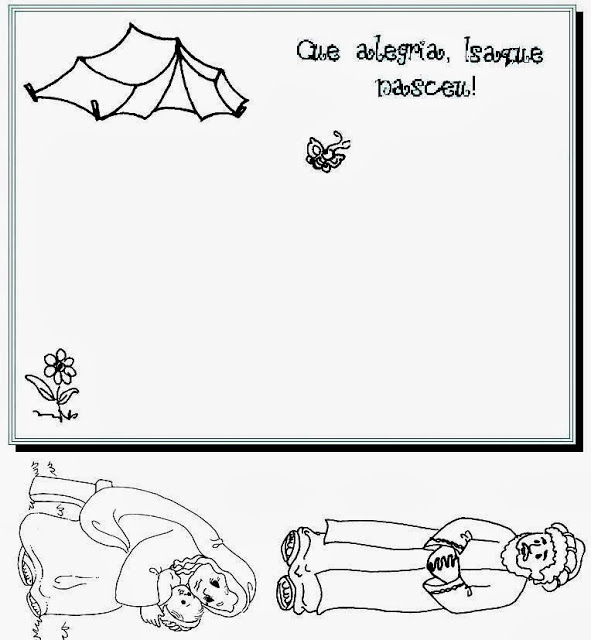 